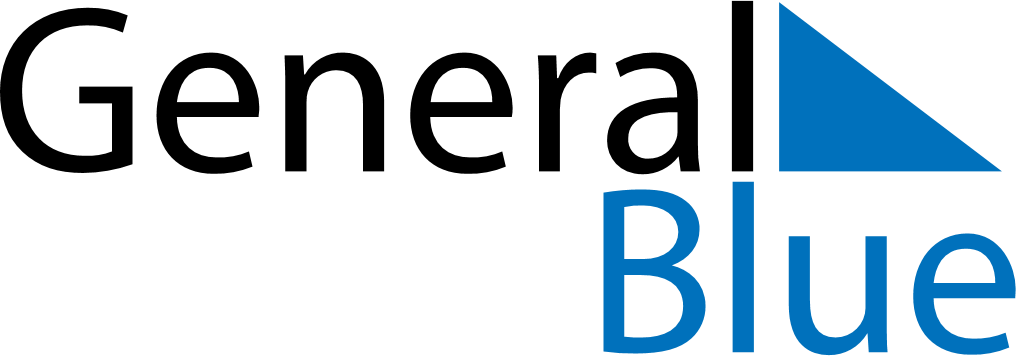 August 2024August 2024August 2024August 2024August 2024August 2024Mosjoen, Nordland, NorwayMosjoen, Nordland, NorwayMosjoen, Nordland, NorwayMosjoen, Nordland, NorwayMosjoen, Nordland, NorwayMosjoen, Nordland, NorwaySunday Monday Tuesday Wednesday Thursday Friday Saturday 1 2 3 Sunrise: 3:56 AM Sunset: 10:31 PM Daylight: 18 hours and 34 minutes. Sunrise: 3:59 AM Sunset: 10:27 PM Daylight: 18 hours and 27 minutes. Sunrise: 4:03 AM Sunset: 10:23 PM Daylight: 18 hours and 19 minutes. 4 5 6 7 8 9 10 Sunrise: 4:07 AM Sunset: 10:19 PM Daylight: 18 hours and 12 minutes. Sunrise: 4:11 AM Sunset: 10:15 PM Daylight: 18 hours and 4 minutes. Sunrise: 4:14 AM Sunset: 10:11 PM Daylight: 17 hours and 56 minutes. Sunrise: 4:18 AM Sunset: 10:07 PM Daylight: 17 hours and 49 minutes. Sunrise: 4:22 AM Sunset: 10:03 PM Daylight: 17 hours and 41 minutes. Sunrise: 4:25 AM Sunset: 9:59 PM Daylight: 17 hours and 34 minutes. Sunrise: 4:29 AM Sunset: 9:55 PM Daylight: 17 hours and 26 minutes. 11 12 13 14 15 16 17 Sunrise: 4:32 AM Sunset: 9:52 PM Daylight: 17 hours and 19 minutes. Sunrise: 4:36 AM Sunset: 9:48 PM Daylight: 17 hours and 11 minutes. Sunrise: 4:39 AM Sunset: 9:44 PM Daylight: 17 hours and 4 minutes. Sunrise: 4:43 AM Sunset: 9:40 PM Daylight: 16 hours and 56 minutes. Sunrise: 4:46 AM Sunset: 9:36 PM Daylight: 16 hours and 49 minutes. Sunrise: 4:50 AM Sunset: 9:32 PM Daylight: 16 hours and 42 minutes. Sunrise: 4:53 AM Sunset: 9:28 PM Daylight: 16 hours and 34 minutes. 18 19 20 21 22 23 24 Sunrise: 4:57 AM Sunset: 9:24 PM Daylight: 16 hours and 27 minutes. Sunrise: 5:00 AM Sunset: 9:20 PM Daylight: 16 hours and 20 minutes. Sunrise: 5:04 AM Sunset: 9:17 PM Daylight: 16 hours and 12 minutes. Sunrise: 5:07 AM Sunset: 9:13 PM Daylight: 16 hours and 5 minutes. Sunrise: 5:10 AM Sunset: 9:09 PM Daylight: 15 hours and 58 minutes. Sunrise: 5:14 AM Sunset: 9:05 PM Daylight: 15 hours and 51 minutes. Sunrise: 5:17 AM Sunset: 9:01 PM Daylight: 15 hours and 43 minutes. 25 26 27 28 29 30 31 Sunrise: 5:20 AM Sunset: 8:57 PM Daylight: 15 hours and 36 minutes. Sunrise: 5:24 AM Sunset: 8:53 PM Daylight: 15 hours and 29 minutes. Sunrise: 5:27 AM Sunset: 8:50 PM Daylight: 15 hours and 22 minutes. Sunrise: 5:30 AM Sunset: 8:46 PM Daylight: 15 hours and 15 minutes. Sunrise: 5:34 AM Sunset: 8:42 PM Daylight: 15 hours and 8 minutes. Sunrise: 5:37 AM Sunset: 8:38 PM Daylight: 15 hours and 1 minute. Sunrise: 5:40 AM Sunset: 8:34 PM Daylight: 14 hours and 53 minutes. 